First lecture: Health assessment / Health history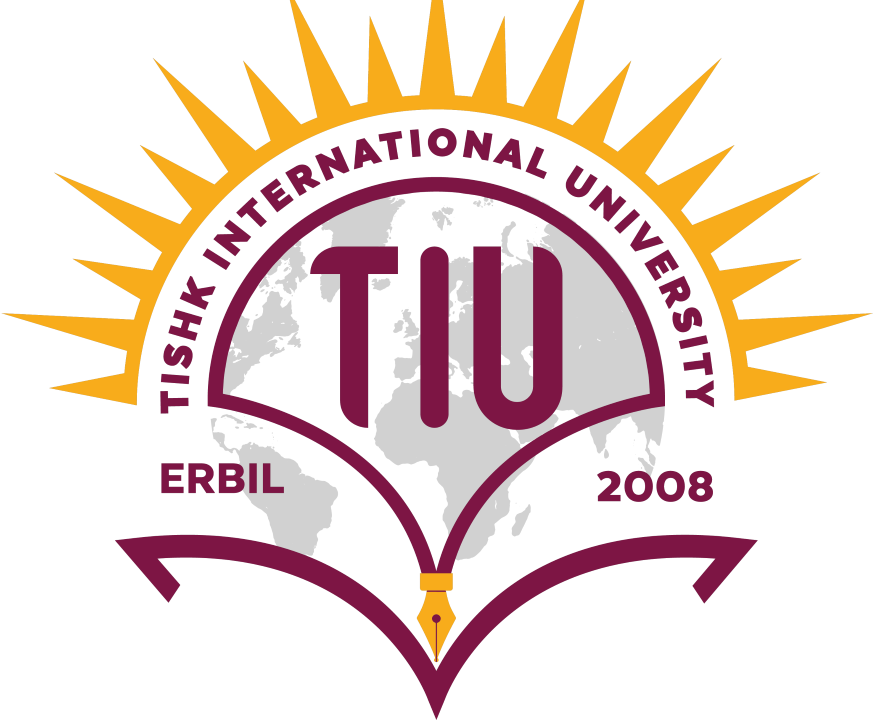 By: Newroz Ghazi AzizIntroduction Health assessment is "a dynamic and continuous process of collecting, verifying, and organizing information about a person within a particular context for the purpose of planning patient centered care." 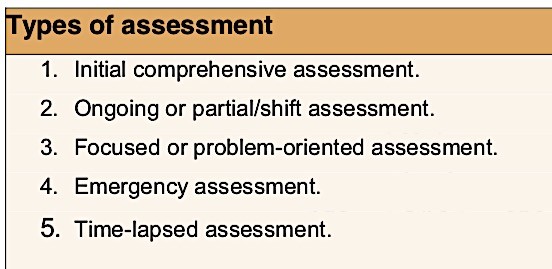 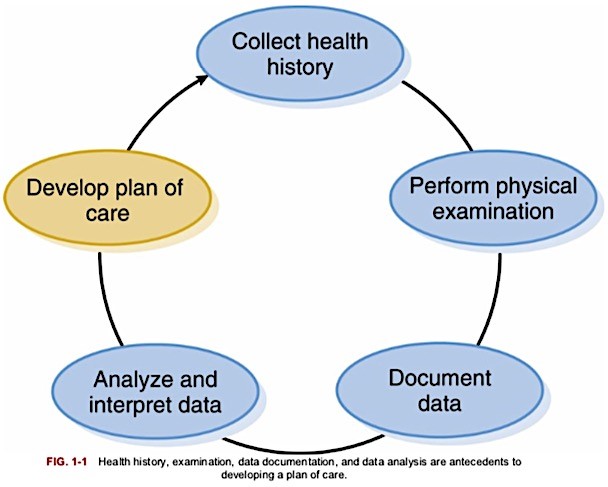 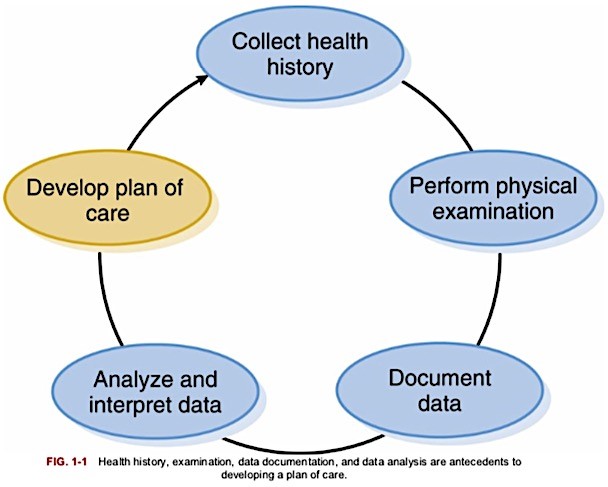 Health HistoryA health history consist of the subjective data collected during an interviewComponents of health history:Review of systemsDemographic informationLifestyle practices/NutritionReason for seeking health careCurrent medicationHistory of the present illnessPsychological historyPast health historySociocultural history • Family medical historyGeneral Guidelines for Interviewing to Obtain Health History Greeting client, introduce self and establishing rapport. Use appropriate title Quickly review the patient's chart (to provide you with an idea of the patient and will avoid asking repetitive questions). Setting goals for the interview. Improving the environment. It should be private, quiet and uninterrupted. Taking Notes. Inviting the Patient’s Story. Begin with open-ended questions that allow full freedom of response, e.g.―What brings you to the hospital?ǁInquire how client is feeling; watch for signs of discomfort such as evidence of pain or anxiety. Listen actively for important symptoms, emotions, events and relationships. Be empathetic and caring Be professional- nonjudgmental, concerned and informed. Reactions as disapproval, impatience (nonverbal behaviors) block communication. Assure confidentiality. Assure clients that the information you collect will be shared only with the health care team 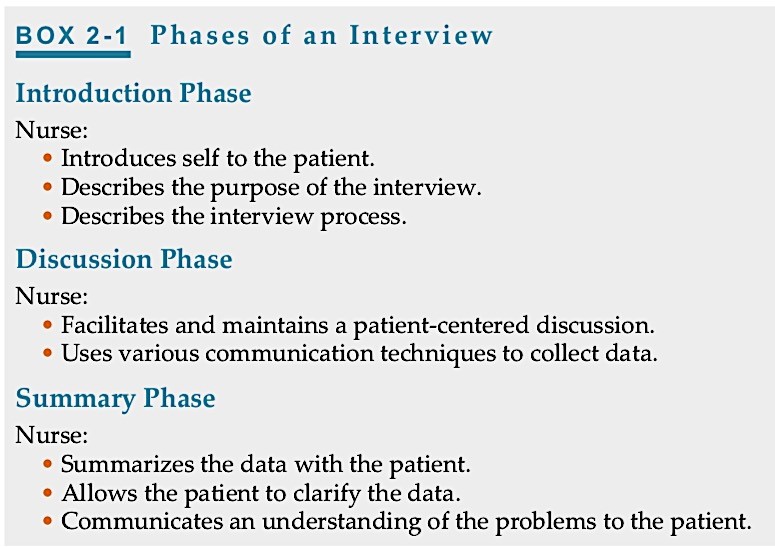 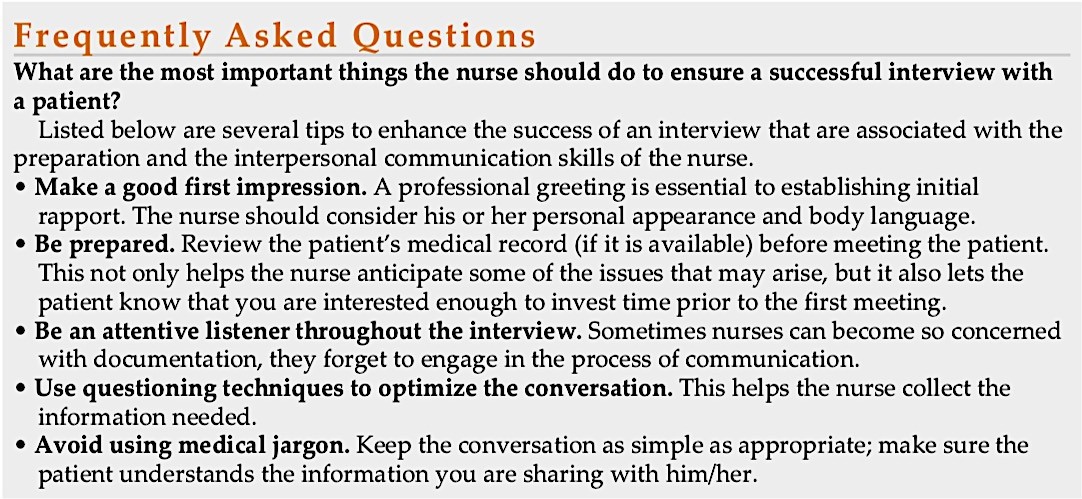 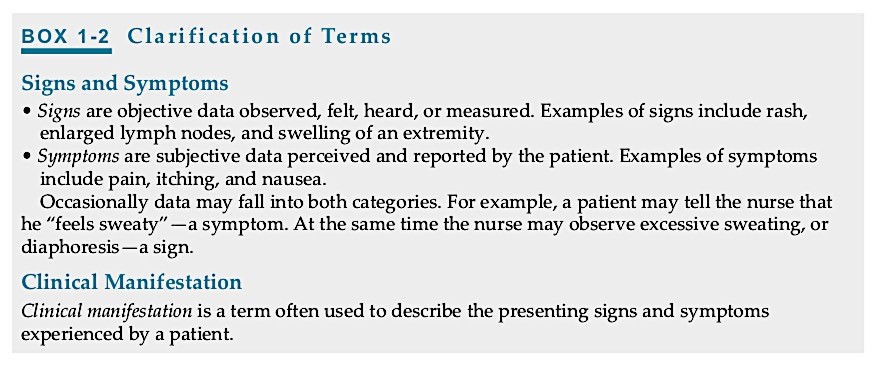 1- Demographic information NameGenderAddressType of health insurance Date of birth • RaceOccupation  2- Reason for seeking health care/ chief complain• It is important to get the chief complaint in the patient‘s own words. History of the present illness/ COLDSPAC- Character (the quality of feeling or sensation, e.g. sharp, dull, and stabbing). O- Onset/Timing (onset, duration, frequency, and precipitating factors of the symptoms).L- Location (area of the body in which symptom is felt).D- DurationS- Severity/Intensity (the severity or quantity of the feeling). P- Pattern (Aggravating/Alleviating factors/activities or actions that make the symptom better or worse). A- Associated factors/How it affects the client (What other symptoms occur with it? How does it affect you?) Past health history Major illnesses or previous hospitalizations and surgical procedures. Allergies (food, drug, and airborne allergies). Previous injuries/Fractures. Childhood diseases/Immunizations (history of polio, measles, mumps, and rubella). Family medical historyDiabetes mellitus.Allergic disorders.Cardiovascular problems and race. Review of systemsA brief account from the client of any recent signs or symptoms associated with any of the body systems.It reveals data related to present illness.The review of systems checklists are often used to ask about: General: Usual weight, recent weight change. Weakness, fatigue, or fever.Skin: Rashes, lumps, sores, itching, dryness, color change, changes in hair or nails.Head: Headache, head injury, dizziness.Eyes: Vision, glasses or contact lenses, redness, excessive tearing, double vision, blurred vision, flashing lights, glaucoma, cataracts. Ears: Hearing, tinnitus, vertigo, earaches, infection, discharge. If hearing is decreased, use of hearing aids.Nose and sinuses: Frequent colds, nasal stuffiness, discharge, or itching, nosebleeds and sinus trouble.Throat (or mouth and pharynx): Condition of teeth, gums, bleeding gums, dentures, sore tongue, dry mouth, frequent sore throats, and hoarseness.Neck: Lumps, ―swollen glands,ǁ goiter, pain, or stiffness in the neck.Breasts: Lumps, pain or discomfort, nipple dischargeRespiratory system: Cough, sputum (color, quantity), hemoptysis, dyspnea, wheezing, pleurisy, last chest x-ray.Cardiovascular. Heart trouble, high blood pressure, rheumatic fever, chest pain or discomfort, palpitations, dyspnea, orthopnea, and or edema. Gastrointestinal system: Heart burn, appetite, trouble swallowing, nausea, change in bowel habits, rectal bleeding hemorrhoids, abdominal pain, constipation, diarrhea, passing of gas, food intolerance and/or excessive belching.Urinary system. Frequency of urination, polyuria, nocturia, urgency, burning or pain on urination, hematuria, incontinence; reduced force of the urinary stream, hesitancy and/or dribbling of urine in males.Genital. Male: Hernias, discharge from or sores on the penis, testicular pain or masses. Female: Age at menarche; regularity, frequency, and duration of periods; amount of bleeding, last menstrual period; dysmenorrhea, number of deliveries, age at menopause, menopausal symptoms, postmenopausal bleeding.Peripheral Vascular: leg cramps, varicose veins, past clots in the veins.Musculoskeletal system: Muscle or joint pains, stiffness, arthritis, gout, and backache. Presence of any swelling, redness, pain, stiffness, weakness, or limitation of motion or activity; include timing of symptoms (e.g. morning or evening) Neurologic system: Fainting, blackouts, seizures, weakness, paralysis, numbness or loss of sensation, tingling, tremors or other involuntary movements. Hematologic: Anemia, easy bruising or bleeding, past transfusions and/or transfusion reactions. Endocrine: Thyroid trouble, heat or cold intolerance, excessive sweating, excessive thirst or hunger, polyuria. Psychiatric: Nervousness, tension, mood, including depression, memory change. Lifestyle practices/Nutrition Hygienic practice Skin exposure Habits (the use of alcohol, drugs caffeine and tobacco use). Activities of daily living (ADL‘s) [bathing, toileting, transfer, eating, dressing]. Eating pattern.Current medication • Steroids, antibiotics, antihypertensive drugs, hypoglycemic drugs, vitamins, hormones or chemotherapy. Psychological history The assessment of dimensions as self-concept and self-esteem. Sources of patient's stress and ability to cope. Sources of support for clients in crisis, such as family, significant others, religion, or support groups. Community involvement: Church involvement, volunteer work, employment, hobbies, group memberships, social and/or recreational programs, classes. Sociocultural history Economic status: Amount and/or source of income, type of health insurance coverage, perception of adequacy of income to meet needs Home environment. Client‘s role in the family. The cultural aspects of the client‘s lifestyle, health beliefs, and health practice  